Publicado en  el 20/03/2015 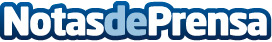 Esfuerzo sin premio para España en RusiaDatos de contacto:Nota de prensa publicada en: https://www.notasdeprensa.es/esfuerzo-sin-premio-para-espana-en-rusia Categorias: Otros deportes Premios http://www.notasdeprensa.es